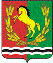 РОССИЙСКАЯ ФЕДЕРАЦИЯР А С П О Р Я Ж  Е Н И ЕГЛАВЫ  МУНИЦИПАЛЬНОГО ОБРАЗОВАНИЯЧКАЛОВСКИЙ СЕЛЬСОВЕТАСЕКЕЕВСКОГО  РАЙОНА  ОРЕНБУРГСКОЙ  ОБЛАСТИ18.09.2017                                      п. Чкаловский                                  № 63-рО назначении ответственного должностного лицаза информационную безопасность и администратораинформационной безопасностиВ соответствии с постановлением Совета Министров – Правительства Российской Федерации от 15 сентября 1993 г. № 912-51 «О государственной системе защиты информации в Российской Федерации от иностранных технических разведок и от ее утечки по техническим каналам», Федеральным законом от 27.07.2006 г. 149-ФЗ «Об информации, информационных технологиях и о защите информации» и постановлением Правительства Оренбургской области от 22.08.2017 г. № 610-п «Об утверждении регламента реагирования на компьютерные инциденты, связанные с совершением компьютерных атак и внедрением вредоносного программного обеспечения»:1. Назначить ответственного за информационную безопасность и администратора информационной безопасности – Исайчева Сергея Александровича.2. В своей работе Исайчеву С.А. руководствоваться регламентом реагирования на компьютерные инциденты, связанные с совершением компьютерных атак и внедрением вредоносного программного обеспечения утвержденным постановлением Правительства Оренбургской области от 22.08.2017 г. № 610-п.3. Распоряжение вступает в силу со дня его подписания.Глава сельсовета                                                                                  С.А.ИсайчевРазослано: в дело- 2,   прокуратуру, в администрацию сельсовета